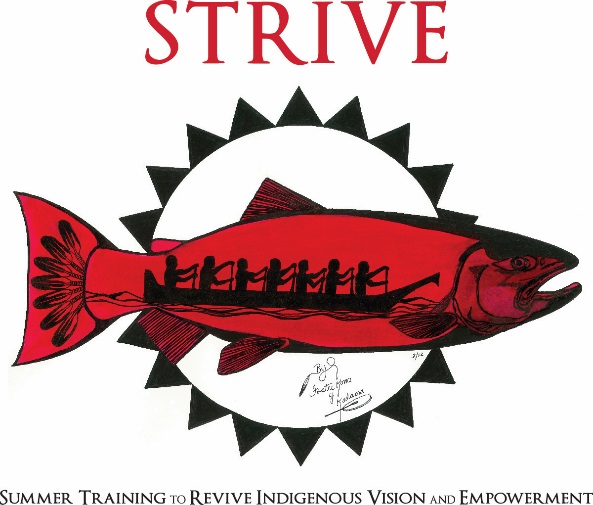 An Online, Virtual ProgramOnline Sessions:Tuesdays and Thursdays 5:30-7:30pmAugust 4 through August 27Once you complete the application, please email or mail it to: 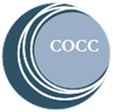 Central Oregon Community College					Attn. Kelsey Freeman 2600 NW College Way Bend, Oregon 97701Kfreeman@cocc.eduApplications are accepted on a first come, first serve basisIf you have any questions, please call or email Kelsey Freeman, Native American College Prep Coordinator     541-330-4369	kfreeman@cocc.edu                                                                        							Name (First and Last): Birthday (MM/DD/YYYY)Mailing Address:	City:                                                 State:                                Zip CodeHome phone:                                               Cell:Email:Names and phone number of Parents/Guardians:What is the best way to contact you? (Phone, email, parent’s phone, grandma’s phone, etc.) Do you have access to internet? Do you have access to a computer? Name of school you are attending: Current grade level in school: Year you expect to graduate from High School: Current GPA: ________ (this will not affect your acceptance to STRIVE)Tribal Affiliation: T-shirt size  3XL           2XL             X-large            Large           Medium           Small  Have you been to STRIVE before? Gender Identity and preferred pronouns:What to you hope to gain by attending STRIVE?    What are your goals for after high school? 